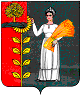 РОССИЙСКАЯ ФЕДЕРАЦИЯСОВЕТ ДЕПУТАТОВ СЕЛЬСКОГО ПОСЕЛЕНИЯХВОРОСТЯНСКИЙ СЕЛЬСОВЕТДобринского муниципального района Липецкой области6-сессия VI созываР Е Ш Е Н И Е25.12.2020                                 ж.д.ст.Хворостянка                              №24-рсО результатах публичных слушаний по проекту «О бюджете сельского поселения Хворостянский сельсовет Добринского муниципального района Липецкой области на 2021 год и на плановый период 2022-2023гг.»      Рассмотрев рекомендации публичных слушаний по проекту «О бюджете сельского поселения Хворостянский сельсовет Добринского муниципального района Липецкой области на 2021 год и на плановый период 2022-2023гг.», руководствуясь со статьей 28 Федерального закона от 06. 10 . № 131-ФЗ «Об общих принципах организации местного самоуправления в Российской Федерации», Положением «О порядке организации и проведения публичных слушаний на территории сельского поселения Хворостянский сельсовет», руководствуясь Уставом сельского поселения Хворостянский сельсовет, учитывая решение постоянной комиссии по экономике, бюджету, муниципальной собственности и социальным вопросам, Совет депутатов сельского поселения Хворостянский сельсовет РЕШИЛ:1.Принять рекомендации публичных слушаний по проекту «О бюджете сельского поселения Хворостянский сельсовет Добринского муниципального района Липецкой области на 2021 год и на плановый период 2022-2023гг.»2. Настоящее решение вступает со дня его принятия.Председатель  Совета депутатов сельского поселения Хворостянский сельсовет                       С.И.ШароваПриняты                                                           решением Совета депутатов
сельского поселения Хворостянский сельсовет№ 24-рс от 25.12.2020г. Рекомендации публичных слушаний по проекту «О бюджете сельского поселения Хворостянский сельсовет Добринского муниципального района Липецкой области на 2021 год и на плановый период 2021-2022гг.»ж.д.ст.Хворостянка						21 декабря 2020 года             В публичных слушаниях, проводимых по инициативе Совета депутатов сельского поселения Хворостянский сельсовет Добринского муниципального района, приняли участие депутаты Совета депутатов сельского поселения Хворостянский сельсовет Добринского муниципального района, глава администрации сельского поселения Хворостянский сельсовет Добринского муниципального района, представители предприятий и организаций,  жители поселения.	Заслушав и обсудив доклад и выступления по проекту бюджета сельского поселения Хворостянский сельсовет Добринского муниципального района Липецкой области на 2021 год и на плановый период 2022-2023гг., участники публичных слушаний отмечают, что основными целями бюджетной политики сельского поселения Хворостянский сельсовет  Добринского муниципального района на 2021 год и на плановый период 2022 и 2023 годов являются:        -результативное управление бюджетными средствами при планировании и реализации муниципальных программ;        - обеспечение сбалансированности и устойчивости бюджетной системы;         - безусловное исполнение принятых социальных обязательств;        - повышение эффективности бюджетных расходов;        - повышение доступности и качества муниципальных услуг;        - дальнейшая реализация программно-целевых методов управления;        - повышение открытости и прозрачности бюджетного процесса.    1.Утвердить основные характеристики бюджета сельского поселения на 2021 год :        1) общий объем доходов бюджета сельского поселения в сумме 9 519 185,51 рублей;  2) общий объем расходов бюджета сельского поселения в сумме 9 519 185,51  рублей.    2. Утвердить основные характеристики бюджета сельского поселения на плановый период 2022 и на 2023 год:1) общий объем доходов бюджета сельского поселения на 2022 год в сумме 5 013 702,91 рублей и на 2023 год в сумме 4 819 802,94 рубля;2) общий объем расходов бюджета сельского поселения на 2022 год в сумме 5 013 702,91 рублей, в том числе условно утвержденные расходы в сумме 127 014,00 рублей и на 2023 год в сумме 4 819 802,94 рубля, в том числе условно утвержденные расходы в сумме 242 000,00 рублей.2. Утвердить, что бюджет сельского поселения в 2021 году и на плановый период 2022 и 2023 годов формируется  за счет налоговых и неналоговых доходов в соответствии с законодательством Российской Федерации о налогах и сборах.3.Утвердить перечень главных администраторов доходов бюджета сельского поселения на 2022 год и на плановый период 2022 и 2023 годов согласно приложению 1 к настоящему решению.4. Утвердить перечень главных администраторов  источников  внутреннего финансирования  дефицита  бюджета сельского поселения на 2021 год и на плановый период 2022 и 2023 годов согласно приложению 2 к настоящему решению. 5. Утвердить перечень главных администраторов доходов бюджета сельского поселения – территориальных органов федеральных органов исполнительной власти на 2021 год и на плановый период 2022 и 2023 годов согласно приложению 3 к настоящему решению.6. Учесть в бюджете сельского поселения  объем поступления доходов:1) на 2021 год согласно приложению 4 к настоящему решению;  2) на плановый период 2022 и 2023 годов согласно приложению 5 к настоящему решению.7. Утвердить объем межбюджетных трансфертов, предусмотренных к получению из областного бюджета:1) на 2021 год в сумме 7 224 185,51 рублей согласно приложению 12 к настоящему решению;2) на 2022 год в сумме 3 271 702,91 рублей и на 2023 год в сумме 3 035 802,94 рублей согласно приложению 13 к настоящему решению. 8. Утвердить объем межбюджетных трансфертов, предусмотренных к получению из районного бюджета  на 2021 год в сумме 594 000,00 рублей согласно приложению 14 к настоящему решению;9.Утвердить распределение бюджетных ассигнований сельского поселения  по разделам и подразделам   классификации расходов бюджетов Российской Федерации:1) на 2021 год согласно приложению 6 к настоящему решению;2) на плановый период 2022 и 2023 годов согласно приложению 7 к настоящему решению.           10 .Утвердить ведомственную структуру расходов бюджета сельского поселения:1) на 2021 год согласно приложению 8 к настоящему решению; 2) на плановый период 2022 и 2023 годов согласно приложению 9 к настоящему решению.11.Утвердить распределение бюджетных ассигнований сельского поселения по разделам, подразделам, целевым статьям (муниципальным программам и непрограммным направлениям деятельности), группам видов расходов классификации расходов бюджетов Российской Федерации:1) на 2021 год согласно приложению 10 к настоящему решению;2) на плановый период 2022 и 2023 годов согласно приложению 11 к настоящему решению. 12. Утвердить объем бюджетных ассигнований Дорожного фонда на 2021 год в сумме 594 000,00 рублей. 13. Утвердить объем межбюджетных трансфертов, передаваемых бюджету муниципального района из бюджета сельского поселения на осуществление части полномочий по решению вопросов местного значения:1) на 2021 год  в сумме 1 392 824,00 рублей согласно приложению 15 к настоящему решению;2) на 2022 год в сумме 1 392 824,00 рублей и на 2023 год в сумме 1 392 824,00 рублей согласно приложению 16 к настоящему решению.          14. Утвердить верхний предел муниципального  долга сельского поселения на 1 января 2022 года равным нулю, в том числе верхний предел долга по муниципальным гарантиям  сельского поселения равен нулю.  15.Утвердить верхний предел муниципального  долга сельского поселения на 1 января 2023 года равным нулю, в том числе верхний предел долга по муниципальным гарантиям  сельского поселения равен нулю 16.Утвердить верхний предел муниципального  долга сельского поселения на 1 января 2024 года равным нулю, в том числе верхний предел долга по муниципальным гарантиям  сельского поселения равен нулю.      17.Установить перечень расходов бюджета сельского поселения , подлежащих финансированию в первоочередном порядке: заработная плата и начисления на нее, оплата коммунальных  услуг, безвозмездные перечисления бюджету Добринского муниципального района.       18.Осуществлять доведение лимитов бюджетных обязательств до главных распорядителей средств бюджета сельского поселения по расходам, указанным в части 1 настоящей статьи. По остальным расходам доведение лимитов бюджетных обязательств,  производить с учетом ожидаемого исполнения бюджета сельского поселения.       19.Установить в соответствии с частью 3 статьи 217 Бюджетного кодекса Российской Федерации , что основанием для внесения изменений в показатели сводной бюджетной росписи сельского поселения, связанные с особенностями исполнения бюджета сельского поселения и (или) перераспределения бюджетных ассигнований между главными распорядителями средств бюджета сельского поселения без внесения изменений в настоящее решение является:- передача полномочий по финансированию отдельных учреждений, мероприятий или расходов;- уточнение межбюджетных трансфертов из федерального, областного и районного бюджетов;- перераспределение бюджетных ассигнований, предусмотренных главным распорядителям средств бюджета поселения, в пределах общего объема бюджетных ассигнований на реализацию муниципальной программы в целях софинансирования субсидий и иных межбюджетных трансфертов из федерального и областного бюджетов;- перераспределение бюджетных ассигнований, предусмотренных на выполнение условий софинансирования по реализации национальных проектов между главными распорядителями средств бюджета поселения, разделами, подразделами, целевыми статьями и видами расходов классификации расходов бюджетов.    20.Объем бюджетных ассигнований на исполнение публичных нормативных обязательств в бюджете на 2021 год не предусмотрен.            Главной задачей публичных слушаний является предварительное обсуждение основных параметров бюджета на 2020 год и на плановый период 2021 и 2022 годов.         Рассмотрев параметры проекта бюджета сельского поселения Хворостянский сельсовет Добринского муниципального района на 2020 год и на плановый период 2021 и 2022 годов, участники публичных слушанийРЕКОМЕНДУЮТ:1.Совету депутатов сельского поселения Хворостянский сельсовет Добринского муниципального района Добринского муниципального района:	Принять проект решения Совета депутатов сельского поселения Хворостянский сельсовет Добринского муниципального района «О бюджете сельского поселения Хворостянский сельсовет Добринского муниципального района Липецкой области на 2021 год и плановый период 2022-2023гг.» с учетом замечаний и предложений, прозвучавших в ходе публичных слушаний.2.Администрации сельского поселения Хворостянский сельсовет Добринского муниципального района:	2.1. Рассмотреть вопросы:- продолжить работу по мобилизации доходов в бюджет сельского поселения Хворостянский сельсовет:- продолжить работу с убыточными организациями и организациями, предоставляющими нулевые балансы, рассматривая их производственно- хозяйственную деятельность;- активизировать действия по выявлению задолженности по налогу на доходы физических лиц, принятию в установленном порядке мер к взысканию указанного налога;- усилить разъяснительную работу с населением о необходимости оформления прав собственности на используемые земельные участки и объекты недвижимости;- в целях уменьшения расходов по уплате налога на имущество учреждениям и муниципальным предприятиям провести инвентаризацию имущества с последующим списанием или продажей непригодного или неиспользуемого по полномочиям имущества.Председательствующийна публичных слушаниях, председатель Совета депутатовсельского поселения Хворостянский 	сельсовет                           	 		С.И.Шарова